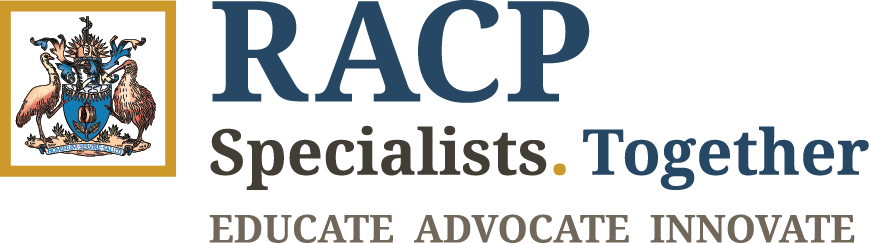 Advanced Training Committee – General Paediatrics (New Zealand)100 Outpatients Log Book(For all trainees in Advanced Training in General Paediatrics)About the Logbook of 100 OutpatientsOver the course of three years of Advanced Training, the trainee should have the opportunity to independently see 100 new outpatients of which 30 cases focus on developmental paediatrics. The number of new outpatients seen each term should be recorded by the trainee’s supervisors on their Final Supervisor’s Reports. The trainee will also be asked to record the total number of new outpatients seen to date on their annual application for approval of training. All trainees are to keep a record of the new cases with a description of the patient’s main diagnosis/issue and what medical involvement the trainee had in a logbook which will be submitted to the College once it has been completed and signed by the individual supervisors.  The College would ideally like to see different cases to those listed in the separate Child Protection Logbook.Below are some example cases as a guide of the expected detail trainees should provide in their logbooks. Please note that the provided examples are fictional cases.Any questions regarding the completion of the logbook can be directed to the Education Officer of the ATC in General Paediatrics, on (04) 472 6713 or via email at generalpaediatrics@racp.org.nz 30 Developmental CasesFurther 70 New Outpatient Cases Trainee Declaration:I declare that this is a true and accurate record of the cases I have seen and examined and made reports on while at the above training sites.Trainee’s signature:	_________________________________   Date: 				_________________________________Case NoDate SeenPatient InitialsAgeTraining Hospital/SiteMain Issue and InvolvementSupervisor NameSupervisor Signature101/01/19ABC8 monthsHospital 1Outpatient review of an 8mo with failure to throve. I independently took a history, performed a clinical examination, organised outpatient investigations and dictated a clinic letter.Supervisor 1208/07/19DEF10Hospital 2Outpatient review of a 10yo with childhood absence epilepsy. I independently took a history, performed a clinical examination and formulated a management plan including starting antiepileptic medication and counselling the family of risks and benefits of medications.Supervisor 2305/03/19GHI2 Hospital 3Outpatient review of a 2-year-old boy referred with developmental concerns and possible Autism Spectrum Disorder. I independently took a history and performed a physical examination. I liaised with the patient’s allied health teams and daycare regarding their observations. I arranged for ongoing follow-up following a period of early intervention.Supervisor 1Case NoDate SeenPatient InitialsDOBTraining Hospital/SiteMain Issue and InvolvementSupervisor NameSupervisor Signature123445566789101112131415161718192021222324252627282930Case NoDate SeenInitialsDOBTraining Hospital/SiteMain Issue and InvolvementSupervisor NameSupervisor Signature12345678910111213141516171819202122232425262728293031323334353637383940414243444546474849505152535455565758596061626364656667686970